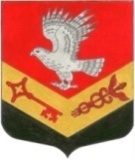 МУНИЦИПАЛЬНОЕ ОБРАЗОВАНИЕ«ЗАНЕВСКОЕ ГОРОДСКОЕ ПОСЕЛЕНИЕ»ВСЕВОЛОЖСКОГО МУНИЦИПАЛЬНОГО РАЙОНАЛЕНИНГРАДСКОЙ ОБЛАСТИСОВЕТ ДЕПУТАТОВ ТРЕТЬЕГО СОЗЫВАРЕШЕНИЕ27.08.2019 года                                                                                             № 42гп.Янино-1Об утверждении Порядка формирования, ведения, опубликования перечня муниципального имущества, свободного от прав третьих лиц (за исключением права хозяйственного ведения, права оперативного управления, а также имущественных прав субъектов малого и среднего предпринимательства) и Порядка и условий  предоставления в аренду муниципального имущества, включенного в переченьВ соответствии с Федеральными законами от 24.07.2007 № 209-ФЗ «О развитии малого и среднего предпринимательства в Российской Федерации», от 22.07.2008 № 159-ФЗ «Об особенностях отчуждения недвижимого имущества, находящегося в государственной или в муниципальной собственности и арендуемого субъектами малого и среднего предпринимательства, и о внесении изменений в отдельные законодательные акты Российской Федерации», Приказом Минэкономразвития России от 27.07.2015 № 505 «Об утверждении требований к информации, размещенной в информационно-телекоммуникационной сети «Интернет» в соответствии с частями 2 и 3 статьи 19 Федерального закона «О развитии малого и среднего предпринимательства в Российской Федерации», Уставом муниципального образования «Заневское городское поселение» Всеволожского муниципального района Ленинградской области совет депутатов принял РЕШЕНИЕ: 1.Утвердить Порядок формирования, ведения, опубликования перечня муниципального имущества, находящегося в собственности муниципального образования «Заневское городское поселение» Всеволожского муниципального района Ленинградской области, свободного от прав третьих лиц (за исключением права хозяйственного ведения, права оперативного управления, а также имущественных прав субъектов малого и среднего предпринимательства), предназначенного для предоставления во владение и (или) пользование на долгосрочной основе субъектам малого и среднего предпринимательства и организациям, образующим инфраструктуру поддержки субъектов малого и среднего предпринимательства, согласно приложению 1.2.Утвердить Порядок и условия предоставления в аренду имущества, включенного в перечень муниципального имущества, находящегося в собственности муниципального образования «Заневское городское поселение» Всеволожского муниципального района Ленинградской области, свободного от прав третьих лиц (за исключением права хозяйственного ведения, права оперативного управления, а также имущественных прав субъектов малого и среднего предпринимательства), предназначенного для предоставления во владение и (или) пользование на долгосрочной основе субъектам малого и среднего предпринимательства и организациям, образующим инфраструктуру поддержки субъектов малого и среднего предпринимательства, согласно приложению 2.3.Признать утратившими силу:  3.1.решение совета депутатов МО «Заневское городское поселение» от 18.04.2016 № 26 «Об утверждении Порядка формирования,  ведения, опубликования перечня муниципального имущества,  свободного от прав третьих лиц (за исключением имущественных прав субъектов малого и среднего  предпринимательства) и Порядка и условий предоставления в аренду муниципального имущества, включенного в перечень»; 3.2.решение совета депутатов МО «Заневское городское поселение» от 21.11.2017 № 61 «О внесении изменений в решение от 18.04.2016 № 26 «Об утверждении Порядка формирования, ведения, опубликования перечня муниципального имущества,  свободного от прав третьих лиц (за исключением имущественных прав субъектов малого и среднего  предпринимательства) и Порядка и условий   предоставления в аренду муниципального имущества, включенного в перечень».         4.Опубликовать  решение в газете «Заневский вестник».         5.Решение вступает в силу после дня его опубликования.         6.Контроль над исполнением настоящего решения возложить на постоянно действующую депутатскую комиссию по экономической политике, бюджету, налогу, инвестициям, правопорядку, законности.Глава муниципального образования                                                 В.Е. КондратьевПриложение 1к решению совета депутатов от 27.08.2019 № 42Порядокформирования, ведения, опубликования перечня муниципального имущества, находящегося в собственности муниципального образования «Заневское городское поселение» Всеволожского муниципального района Ленинградской области, свободного от прав третьих лиц (за исключением права хозяйственного ведения, права оперативного управления, а также имущественных прав субъектов малого и среднего предпринимательства), предназначенного для предоставления во владение и (или) пользование на долгосрочной основе субъектам малого и среднего предпринимательства и организациям, образующим инфраструктуру поддержки субъектов малого и среднего предпринимательства1.	Перечень муниципального имущества, свободного от прав третьих лиц (за исключением права хозяйственного ведения, права оперативного управления, а также имущественных прав субъектов малого и среднего предпринимательства), предназначен для предоставления во владение и (или) в пользование на долгосрочной основе включенного в него муниципального имущества, на возмездной основе, безвозмездной основе или на льготных условиях в соответствии с государственными программами (подпрограммами) Российской Федерации, государственными программами (подпрограммами) Ленинградской области, муниципальными программами (подпрограммами) субъектам малого и среднего предпринимательства и организациям, образующим инфраструктуру поддержки субъектов малого и среднего предпринимательства (далее — Перечень). 2. Предложения по формированию и дополнению Перечня разрабатываются администрацией муниципального образования «Заневское городское поселение» Всеволожского муниципального района Ленинградской области (далее – администрация), в том числе на основании заявлений субъектов малого и среднего предпринимательства, и организаций, образующих инфраструктуру поддержки субъектов малого и среднего предпринимательства, с последующим его утверждением советом депутатов муниципального образования «Заневское городское поселение» Всеволожского муниципального района Ленинградской области (далее – совет депутатов).3. В Перечень включается находящееся в собственности муниципального образования «Заневское городское поселение» Всеволожского муниципального района Ленинградской области имущество, в том числе земельные участки (за исключением земельных участков, предназначенных для ведения личного подсобного хозяйства, огородничества, садоводства, индивидуального жилищного строительства), здания, строения, сооружения, нежилые помещения, оборудование, машины, механизмы, установки, транспортные средства, инвентарь, инструменты, свободное от прав третьих лиц (за исключением права хозяйственного ведения, права оперативного управления, а также имущественных прав субъектов малого и среднего предпринимательства), кроме следующих случаев:3.1.	На рассмотрении в администрации находится заявление арендатора указанного имущества о его соответствии условиям отнесения к категории субъектов малого или среднего предпринимательства, установленным статьей 4 Федерального закона от 24 июля 2007 года № 209-ФЗ «О развитии малого и среднего предпринимательства в Российской Федерации», и о реализации преимущественного права на приобретение арендуемого имущества в соответствии с Федеральным законом от 22 июля 2008 года	 № 159-ФЗ «Об особенностях отчуждения недвижимого имущества, находящегося в государственной или муниципальной собственности и арендуемого субъектами малого и среднего предпринимательства, и о внесении изменений в отдельные законодательные акты Российской Федерации».3.2.	Указанное имущество изъято из оборота или ограничено в обороте, что делает невозможным его предоставление во владение и (или) в пользование субъектам малого и среднего предпринимательства и организациям, образующим инфраструктуру поддержки субъектов малого и среднего предпринимательства, на срок, установленный в соответствии с Порядком и условиями предоставления в аренду имущества, включенного в Перечень муниципального имущества, находящегося в собственности муниципального образования «Заневское городское поселение» Всеволожского муниципального района Ленинградской области и свободного от прав третьих лиц (за исключением права хозяйственного ведения, права оперативного управления, а также имущественных прав субъектов малого и среднего предпринимательства), предназначенного для предоставления во владение и (или) в пользование на долгосрочной основе субъектам малого и среднего предпринимательства и организациям, образующим инфраструктуру поддержки субъектов малого и среднего предпринимательства.3.3.	Муниципальное имущество является объектом религиозного назначения.3.4.	Муниципальное имущество является объектом незавершенного строительства.3.5.	Муниципальное имущество включено в Прогнозный план (программу) приватизации муниципального имущества муниципального образования «Заневское городское поселение» Всеволожского муниципального района Ленинградской области.3.6.	Муниципальное имущество признано аварийным и подлежащим сносу или реконструкции.3.7.	Земельные участки, предназначены для ведения личного подсобного хозяйства, огородничества, садоводства, индивидуального жилищного строительства.3.8.	Земельные участки, предусмотренные подпунктами 1 - 10, 13 - 15, 18 и 19 пункта 8 статьи 39.11 Земельного кодекса Российской Федерации, за исключением земельных участков, предоставленных в аренду субъектам малого и среднего предпринимательства.4.	Муниципальное имущество, находящееся в собственности муниципального образования, арендуемое субъектами малого и среднего предпринимательства, включается в Перечень только после получения администрацией письменного согласия арендатора, уведомленного о положениях Федерального закона от 22 июля 2008 года № 159-ФЗ «Об особенностях отчуждения недвижимого имущества, находящегося в государственной или муниципальной собственности и арендуемого субъектами малого и среднего предпринимательства, и о внесении изменений в отдельные законодательные акты Российской Федерации», предусматривающих возможность реализации субъектом малого или среднего предпринимательства преимущественного права на приобретение арендуемого имущества.5.	Заявления субъектов малого и среднего предпринимательства и организаций, образующих инфраструктуру поддержки субъектов малого и среднего предпринимательства, о включении муниципального имущества, свободного от прав третьих лиц (за исключением права хозяйственного ведения, права оперативного управления, а также имущественных прав субъектов малого и среднего предпринимательства) в Перечень, подаются в администрацию при условии, что:имущество находится в собственности муниципального образования «Заневское городское поселение» Всеволожского муниципального района Ленинградской области более одного года;имущество в течение одного года, предшествовавшего дате подачи заявления, не находилось во временном владении и (или) временном пользовании у лиц, не отнесенных к субъектам малого и среднего предпринимательства или к организациям, образующим инфраструктуру поддержки субъектов малого и среднего предпринимательства.6.	Заявление, указанное в пункте 5 настоящего Порядка, рассматривается администрацией в течение 30 календарных дней с даты его поступления. По результатам рассмотрения администрация вносит в совет депутатов предложение о включении имущества, указанного в заявлении, в Перечень либо возвращает заявление с указанием причины отказа.7.	Муниципальное имущество, закрепленное на праве хозяйственного ведения либо оперативного управления за муниципальными унитарными предприятиями или муниципальными учреждениями, по предложению указанных предприятий или учреждений включается в Перечень в соответствии с настоящим Порядком.8.	Не допускается отказ во включении муниципального имущества, свободного от прав третьих лиц (за исключением права хозяйственного ведения, права оперативного управления, а также имущественных прав субъектов малого и среднего предпринимательства) в Перечень, по основаниям, не предусмотренным настоящим Порядком.9.	Муниципальное имущество исключается из Перечня по следующим основаниям:невостребованность имущества субъектами малого и среднего предпринимательства и организациями, образующими инфраструктуру поддержки субъектов малого и среднего предпринимательства, в течение 2 лет со дня включения имущества в Перечень;изменение количественных и качественных характеристик имущества, в результате которого оно становится непригодным для использования по своему назначению;списание имущества;принятие решения о передаче имущества в федеральную собственность, собственность субъекта Российской Федерации или собственность муниципальных образований;возникновение потребности в данном имуществе у органов местного самоуправления для обеспечения осуществления своих полномочий;прекращение права муниципальной собственности на имущество по решению суда или ином установленном законом порядке.10. Сведения, содержащиеся в Перечне, являются открытыми и общедоступными. 11. Перечень, а также любые изменения (дополнения) в Перечень, после утверждения советом депутатов подлежат обязательному опубликованию в средствах массовой информации в течение 10 рабочих дней с даты утверждения и размещению на официальном сайте муниципального образования в течение 3 рабочих дней с даты утверждения.12. Сведения об утвержденном Перечне, а также о внесенных изменениях, подлежат предоставлению в корпорацию развития малого и среднего предпринимательства в целях проведения мониторинга в соответствии со статьей 16 Федерального закона от 24 июля 2007 года № 209-ФЗ «О развитии малого и среднего предпринимательства в Российской Федерации».13. Муниципальное имущество, включенное в Перечень, не подлежит отчуждению в частную собственность, за исключением возмездного отчуждения такого имущества в собственность субъектов предпринимательства в соответствии с требованиями статьи 9 Федерального закона от 22 июля 2008 года № 159-ФЗ «Об особенностях отчуждения недвижимого имущества, находящегося в государственной или в муниципальной собственности и арендуемого субъектами малого и среднего предпринимательства, и о внесении изменений в отдельные законодательные акты Российской Федерации».14. Срок, на который заключаются договоры в отношении имущества, включенного в Перечень, должен составлять не менее чем пять лет. Срок договора может быть уменьшен на основании поданного до заключения такого договора заявления лица, приобретающего права владения и (или) пользования. Приложение 2к решению совета депутатов от 27.08.2019 года № 42Порядок и условияпредоставления в аренду имущества, включенного в перечень муниципального имущества, находящегося в собственности муниципального образования «Заневское городское поселение» Всеволожского муниципального района Ленинградской области, свободного от прав третьих лиц (за исключением права хозяйственного ведения, права оперативного управления, а также имущественных прав субъектов малого и среднего предпринимательства), предназначенного для предоставления во владение и (или) пользование на долгосрочной основе субъектам малого и среднего предпринимательства и организациям, образующим инфраструктуру поддержки субъектов малого и среднего предпринимательстваИмущество, включенное в перечень муниципального имущества, свободного от прав третьих лиц (за исключением права хозяйственного ведения, права оперативного управления, а также имущественных прав субъектов малого и среднего предпринимательства), предназначенного для предоставления его во владение и (или) в пользование на долгосрочной основе субъектам малого и среднего предпринимательства и организациям, образующим инфраструктуру поддержки субъектов малого и среднего предпринимательства (далее – Перечень), предоставляется субъектам малого и среднего предпринимательства и организациям, образующим инфраструктуру поддержки субъектов малого и среднего предпринимательства на основании заявления. Условия предоставления муниципального	имущества, включенного в Перечень, устанавливаются муниципальными программами (подпрограммами), направленными на поддержку субъектов малого и среднего	предпринимательства, действующими на территории муниципального образования.2. Договор аренды муниципального имущества, входящего в Перечень, заключается с субъектом малого и среднего предпринимательства, без права сдачи его в субаренду, передачи в безвозмездное пользование, переуступки прав и обязанностей по договору аренды третьему лицу, передачи в залог права аренды и внесения в качестве вклада в уставный капитал.3.Изменение целевого назначения арендуемого муниципального имущества, указанного в договоре аренды, не допускается, за исключением случаев, предусмотренных федеральными законами, законами Ленинградской области, иными нормативными правовыми актами.4.Оформление, подписание, государственная регистрация, а также расторжение договора аренды осуществляются в соответствии с действующим законодательством.5.Для рассмотрения вопроса о возможности заключения договора аренды имущества, включенного в Перечень, необходимо наличие заявления субъекта малого или среднего предпринимательства о его соответствии условиям отнесения к категориям субъектов малого и среднего предпринимательства, установленным статьей 4 Федерального закона от 24 июля 2007 года № 209-ФЗ «О развитии малого и среднего предпринимательства в Российской Федерации». 6.Срок, на который заключаются договоры в отношении имущества, включенного в перечень, должен составлять не менее чем пять лет. Срок договора может быть уменьшен на основании поданного до заключения такого договора заявления лица, приобретающего права владения и (или) пользования. Максимальный срок предоставления бизнес-инкубаторами муниципального имущества в аренду (субаренду) субъектам малого и среднего предпринимательства не должен превышать три года.7.Размер льготной ставки арендной платы по договорам в отношении имущества, включенного в Перечень, устанавливается муниципальными программами (подпрограммами), направленными на поддержку субъектов малого и среднего предпринимательства, действующими на территории муниципального образования. Вышеуказанные программы (подпрограммы) размещаются на официальном сайте муниципального образования.8.Администрация муниципального образования «Заневское городское поселение» Всеволожского муниципального района Ленинградской области является уполномоченным органом муниципального образования «Заневское городское поселение» Всеволожского муниципального района Ленинградской области, имеющим право направлять ходатайства в антимонопольный орган о даче согласия на предоставление в соответствии с главой 5 Федерального закона от 26 июля 2006 года № 135-ФЗ «О защите конкуренции» муниципальной преференции в целях поддержки субъектов малого и среднего предпринимательства.